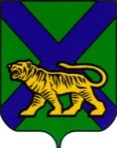 ТЕРРИТОРИАЛЬНАЯ ИЗБИРАТЕЛЬНАЯ КОМИССИЯ
МИХАЙЛОВСКОГО  РАЙОНАРЕШЕНИЕс. Михайловка  В соответствии с пунктом 7 статьи 33 Федерального закона «Об основных гарантиях избирательных прав и права на участие в референдуме граждан Российской Федерации», частью 21 статьи 40 Избирательного кодекса Приморского края, территориальная избирательная комиссия Михайловского  района РЕШИЛА:        1. Установить объем сведений о кандидатах в депутаты Думы Михайловского  муниципального района пятого созыва по одномандатным избирательным округам № 8, № 10, представленных при их выдвижении и подлежащих доведению до сведения избирателей при проведении  дополнительных выборов 10 сентября  2017 года (приложение 1).      2. Разместить настоящее решение в информационно - телекоммуникационной сети «Интернет» на официальном сайте администрации Михайловского муниципального района в разделе  «Территориальная избирательная комиссия Михайловского района».Председатель комиссии                                                            Н.С. ГорбачеваСекретарь комиссии                                                                   В.В. Лукашенко                                                                                                 Приложение   1                                                                                                                к решению территориальной избирательной                                                                                                     комиссии Михайловского  района                                                                                                        от .2017 г. № 48/312ОБЪЁМсведений о кандидатах в депутаты Думы Михайловского муниципального района пятого созыва по одномандатным избирательным округам № 8, № 10, представленных при их выдвижении и подлежащих доведению до сведения избирателей при проведении  дополнительных выборов 10 сентября  2017 годаНа информационном стенде в помещении для голосования либо непосредственно перед указанным помещением при проведении выборов участковая избирательная комиссия размещает не содержащие признаков предвыборной агитации информационные материалы обо всех зарегистрированных кандидатах , как правило, на одном плакате под общим заголовком -  «Кандидаты в депутаты Думы Михайловского  муниципального района  пятого созыва  по одномандатному избирательному округу № ___».                 Биографические сведения на плакате размещаются после фамилий кандидатов, расположенных в алфавитном порядке. Перед биографическими сведениями кандидатов размещаются их фотографии одинакового размера.В информационные материалы о кандидатах включаются следующие сведения:Фамилия, имя, отчество (если они менялись, то прежние фамилия, имя, отчество); год рождения; место жительства (наименование субъекта Российской Федерации, района, города, иного населенного пункта); основное место работы или службы, занимаемая должность (в случае отсутствия основного места работы или службы – род занятий)Профессиональное образование с указанием организации, осуществляющей образовательную деятельность, года её окончания, с указанием реквизитов документа об образовании и о квалификацииЕсли кандидат является депутатом и осуществляет свои полномочия на непостоянной основе – сведения об этом с указанием наименования соответствующего представительного органа.Сведения о принадлежности к политической партии (иному общественному объединению) и своём статусе в этой политической партии (общественном объединении) если такие сведения указаны в заявлении о согласии баллотироваться.Информация о неснятой и непогашенной судимости с указанием номера (номеров) и части (частей), пункта (пунктов), а также наименования (наименований) статьи (статей) Уголовного кодекса Российской Федерации, РСФСР, если судимость снята или погашена, - также сведения о дате снятия и погашения судимостиВ биографические данные кандидатов включаются сведения о том, кем выдвинут кандидат (если кандидат выдвинут избирательным объединением – слова «выдвинут избирательным объединением» с указанием наименования, если кандидат сам выдвинул свою кандидатуру – слово «самовыдвижение»15.06.201748/312Об установлении объёма сведений о кандидатах в депутаты Думы Михайловского муниципального района пятого созыва по одномандатным избирательным округам № 8, № 10, представленных при их выдвижении и подлежащих доведению до сведения избирателей при проведении дополнительных выборов 10 сентября  2017 года